   Батырова Лидия Санжиевна  трудовую деятельность начала в Сарпинском районном отделе народного образования  методистом калмыцкого языка и литературы  районного методического  кабинета. В 1982 году поступила  на работу  в  Кануковскую среднюю школу  учителем русского языка и литературы.  В 1987 году была переведена в Кировскую среднюю школу учителем калмыцкого языка и литературы.   Лидия Санжиевна  владеет современными  методиками преподавания калмыцкого языка  и литературы, систематически  осваивает и применяет  в практической деятельности   современные достижения  педагогической науки и практики, обладает  высоким уровнем   теоретической и практической  подготовки.   Она  умело использует личностно-ориентированный подход   с учетом  индивидуальных  и психологических  возрастных  особенностей обучающихся. Учитель   развивает  у обучающихся логические формы мышления, элементы  исследовательских умений и навыков, навыки самостоятельной  работы. Умение Лидии Санджиевны  правильно распределять  нагрузки, управлять  вниманием детей, учитывать  особенности памяти и мышления, формирование  интереса  позволяют  ей добиваться  результатов  по своему предмету.         На протяжении 44 летней педагогической деятельности Лидии Санжиевны, её  обучающиеся  систематически  активно  участвуют в заочных, очных  муниципальных, региональных, всероссийских олимпиадах,  конкурсах, конференциях, проектах  и   неоднократно становились призерами и победителями республиканских и муниципальных олимпиад, научно-исследовательских конкурсов «Бичкн Төрскм», «Первые шаги в науку».Достижения обучающихся  Батыровой Л.С.: 1. Российский конкурс научно-исследовательских и творческих работ «Моя республика» (2019 г.) Полынов В., 9 класс, призер.2.Муниципальный заочный этап конкурса исследовательских и творческих работ «Дорога жизни» (2019 г.).Номинация «Творческие работы» (литературные произведения на калмыцком языке) стихотворение «Хаалг тосхлгчна тууҗ», Полынов В.,9 класс , II место;б) Номинация «Творческие работы» (литературные произведения на русском языке) «Строителям дороги Астрахань-Кизляр», Перевозчикова Арина, II место;в) Номинация «Творческие работы» (литературное произведение – очерк). «Подвиг строителей дороги Астрахань – Кизляр», Полынов В.,  9 класс,II место;3.Муниципальный этап конкурса исследовательских работ «Бичкн Төрскм»(2019г.) «Калмыки – узники немецких лагерей», Полынов Вячеслав II место.4.Республиканский этап конкурса исследовательских работ «Бичкн Төрскм», (2019 г.), Полынов В.,9класс, участник.5.Всероссийский творческий конкурс «Новогодние фантазии» (2020г.):  -номинация стихотворение «Зима», Полынов В., 9 класс, призер;-номинация стихотворение «Моя степь»,  Полынов В., 9 класс, призер.6.Всероссийский творческий конкурс «Зимние каникулы» (2020г.) Центр дистанционных мероприятий для детей и педагогов:-стихотворение собственного сочинения «Зима, каникулы», Полынов В., 9 класс,  Диплом II степени.7.Научно-практическая конференция муниципального этапа «Первые шаги в науку» тема «Земляки – узники немецких лагерей»(2020г.). Полынов В.,9 класс, призер.8.Муниципальный этап олимпиады школьников  по калмыцкому языку:1)Антонов Темир, 5 класс, титульной национальности, калмыцкий язык, призер;2) Антонов Санчир, 3 класс, титульной национальности, калмыцкий язык, призёр;3) Мучкаев Басан – ИКРК, 8 класс, победитель;4) Алейнов Артур – 6 класс, нетитульной национальности, калмыцкий язык, победитель;5) Перевозчикова Алина – 5 класс, нетитульной национальности, призер;6) Руденко Алена – 5 класс, нетитульной национальности, калмыцкий язык, участник.7) Бамбунев Арлтан – 8 класс, титульной национальности, калмыцкий язык, участник.9.Муниципальный заочный конкурс «Эссе на тему «Цаган Сар»,  среди обучающихся 4 – 11 классов (2020 г.), возрастная категория 16 лет, Полынов В. , 9 класс, III место.10.Республиканский этап заочного конкурса «Эссе на тему «Цаган Сар» (2020), Полынов В. , 9 класс, IV место.11.Всероссийский Международный конкурс «Язык моих предков», посвященный Дню родного языка (2020 г., заочный) Полынов В., 9 класс, призер.12.Республиканский заочный конкурс «Имя твое неизвестно, подвиг твой бессмертен»(2020 г.), Полынов В.,9 класс, призер.13.Всероссийский конкурс детских Творческих работ «Авангард», «Спасибо за Победу» сочинение-эссе «Моя прабабушка – мой герой»(2020г.), Полынов В., 9 класс.14.Всероссийский конкурс  «Была война» «Моя Россия» (исследовательских и творческих работ». «Земляки – узники немецких лагерей»(2020г.), Полынов В, 9 класс,   диплом III степени.15.Муниципальный заочный конкурс стихотворений, посвященный к 100-летию Каляева Санджи (2020 г.), Алейнов А., участник. 16.Муниципальный заочный конкурс стихотворений, посвященный к 100-летию Манджиева Нимгира ( 2020 г.),  Антонов Т., участник. 17.Всероссийский конкурс творческих работ «Моя семья в ВОВ 1941 – 1945 гг.» «Земляки – узники немецких лагерей» (2020г.), Полынов В., 9 класс, диплом IV степени.18.Всероссийский конкурс творческих работ, центр дистанционных мероприятий «12 месяцев» «Великая Победа 2020» «Размышления о Холокосте»(2020г.), Перевозчикова Арина,  I место.19.Всероссийский конкурс творческих работ «На крыльях творчества – 2020» стихотворение собственного сочинения «Победный 45-й» (2020г.), Полынов В. ,9 класс, II место.     Обучающиеся Лидии Санджиевны принимают активное участие в муниципальных конкурсах «Цаган Сар», конкурсах стихотворений, посвященных юбилеям писателей и поэтов. Обучающиеся занимаются творческими работами, создают своими руками кибитки, макеты пастуха и пастушки, чабанов, собирают альчики, делают макеты борцоков, сабли, доспехи, шлемы. Результаты участия обучающихся в проектно-исследовательской деятельности, конкурсах,научно-практических конференциях этнокультурной направленности      Она   в совершенстве владеет  содержанием  своего предмета и осуществляет  оптимальный  отбор методов, средств, форм обучения и воспитания, использует  исследовательские  методы работы. Создает условия   для реализации творческих возможностей  обучающихся.        Лидию Санжиевну  отличает высокое  мастерство,  широкая  эрудиция, постоянный поиск  эффективных  методов обучения  и воспитания школьников, принимает активное участие  в педагогической и методической  работе школы, района и республики: опыт учителя   распространен   среди  коллег открытыми уроками, мастер-классами, различными выступлениями  на семинарах, курсах учителей калмыцкого языка и литературы.      Она публиковала статьи в сборниках Калмыцкого Государственного Университета, Министерства образования  и науки Республики Калмыкии:- «Традиции и новаторство калмыцкой национальной художественной культуры: литература, фольклор, искусство», посвященный 25-летнему юбилею кафедры калмыцкой литературы и журналистики»(2014г.). – «Калмыцкий язык – как интеллектуальная ценность и учебный предмет» (2008 г), «Морхаджи Нармаев – писатель, воин, ученый» (2015 г.); - статью «Калмыцкий героический эпос «Джангар» и проблема сохранения родного языка и национальной культуры»(2016г.).  - г. Городовиковске опубликовала статью «Отечественное образование: исторический опыт, современные проблемы, перспективы развития».      Лидия Санжиевна систематически повышает свой профессиональный и педагогический  уровень образования и развития,  проходит курсы повышения квалификации:- Концепция, содержание, структура УМК «Үйнр»(2015г,2016г.2017г.);- Проектирование основной образовательной программы в условиях реализации ФГОС ООО (2015г.); - Государственная итоговая аттестация выпускников в 2016 году. Подготовка экспертов (2016г.);- Использование деятельностных методик на уроках русского языка и литературы,   УМК издательства «Просвещение»(2017г.);- Этнопедагогическое сопровождение развития творческого потенциала обучающихся (2018г.);- Актуальные проблемы и современные подходы к преподаванию калмыцкого языка и литературы в условиях внедрения ФГОС ООО(2018г.);- Специфика нового курса «Русский родной язык»: программа, цели и задачи(2019г.);- Реализация требований обновленных ФГОС НОО, ФГОС ООО в работе учителя (2022г.).      Батырова Л.С.  с 2010 года  является  руководителем районного методического объединения учителей калмыцкого языка и литературы.    Основная цель – создание целостной системы взаимосвязанных мер, действий и мероприятий, направленных на повышение профессионального мастерства каждого учителя; организация работы для обеспечения повышения качества образования. Учителя родного языка и литературы  под её руководством  ведут активную  работу  по сохранению и развитию  родного языка, культурных ценностей  своего народа.      С 2018 по 2021 год являлась экспертом республиканской аттестационной комиссии учителей калмыцкого языка и литературы. С 2022 по 2023 годы, также являясь  экспертом республиканской аттестационной комиссии.        Педагогическая деятельность  Батыровой Лидии Санжиевны  не осталась не замеченной, её  труд и результаты    по достоинству  оценены и отмечены   наградами:-Грамота Сарпинского районного отдела образования к Международному Дню Учителя (2000г.);-Грамота Главы Администрации Сарпинского районного муниципального объединения в связи с 10-летним юбилеем национальной системы образования Республики Калмыкии (2003г.);-Почетная Грамота Министерства Образования  Российской Федерации (2004г.);-Почетное звание Почетный работник общего образования Российской Федерации (2008г.);-Благодарственное письмо МУ Отдела Образования Сарпинского РМО Республики Калмыкия  (2008г.);-Благодарность Председателя Народного Хурала (Парламента) Республики Калмыкия (2012г.);-Почетное звание  «Заслуженный учитель Республики Калмыкия»(2015г.);-Грамота Сарпинского Районного отдела образования за многолетний труд в сфере образования (2021г.);-Грамота Отдела образования администрации Сарпинского РМО Республики Калмыкия, посвященная Году педагога и наставника (2023г.).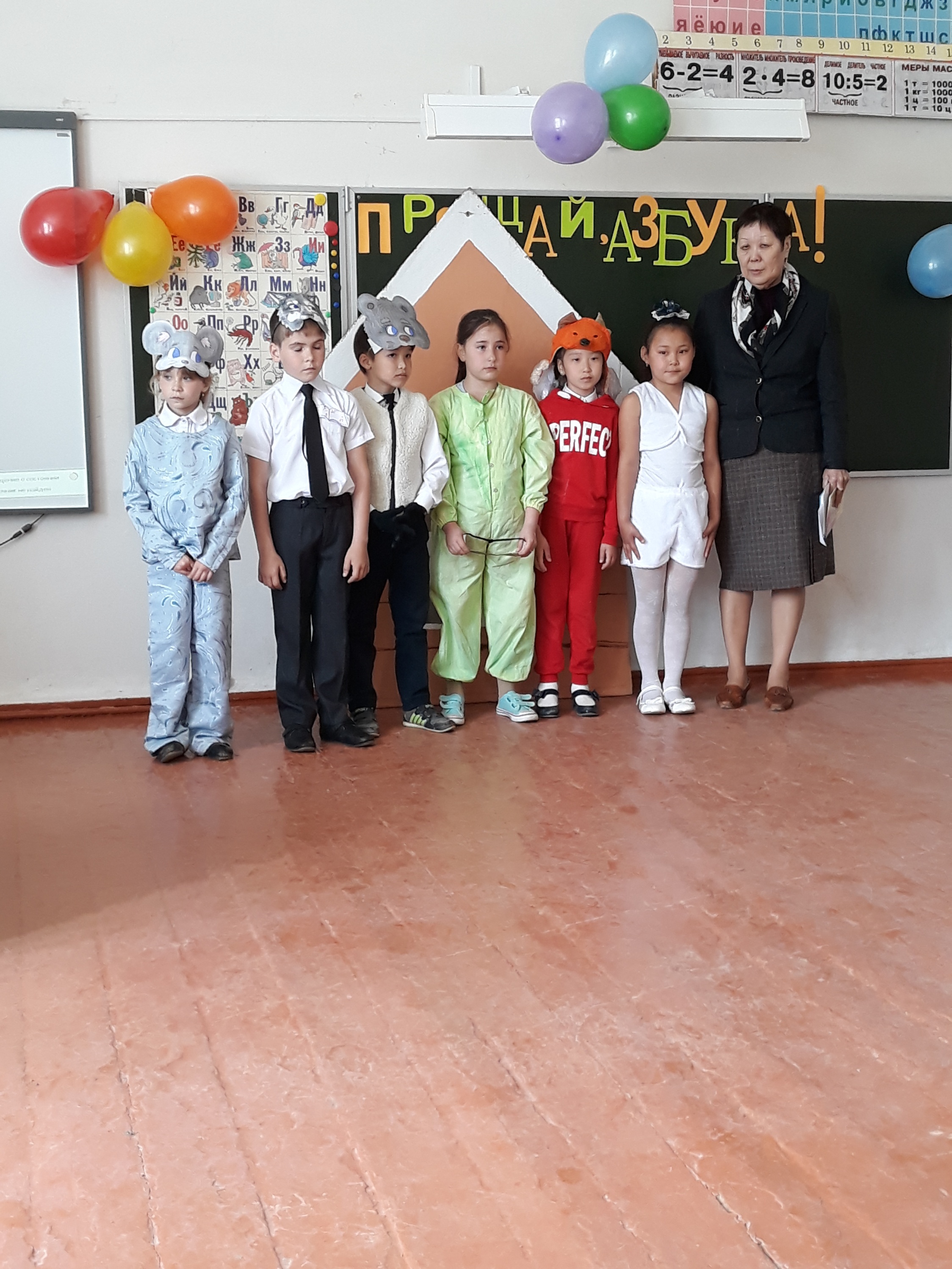 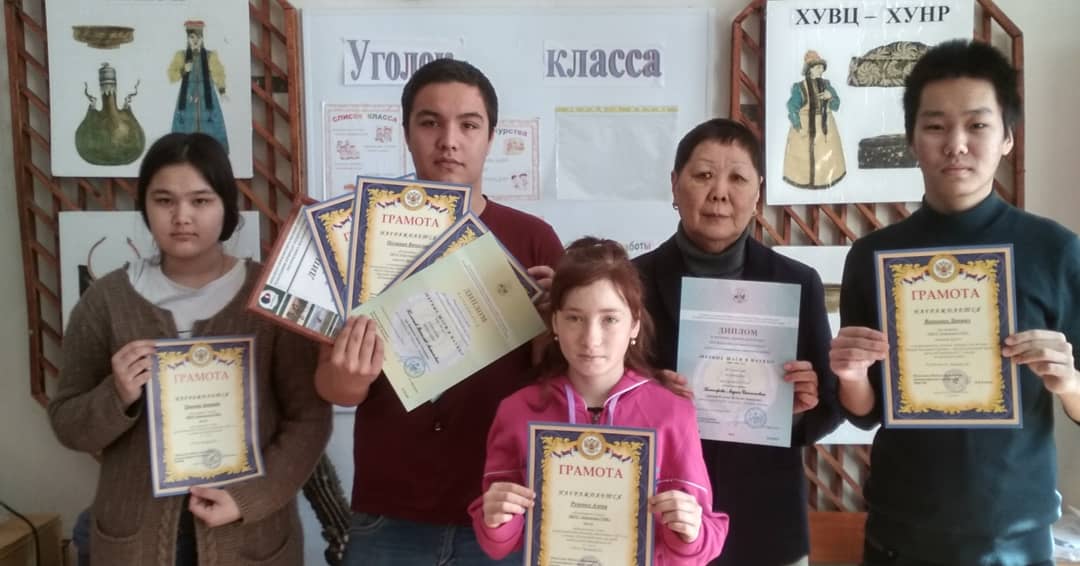 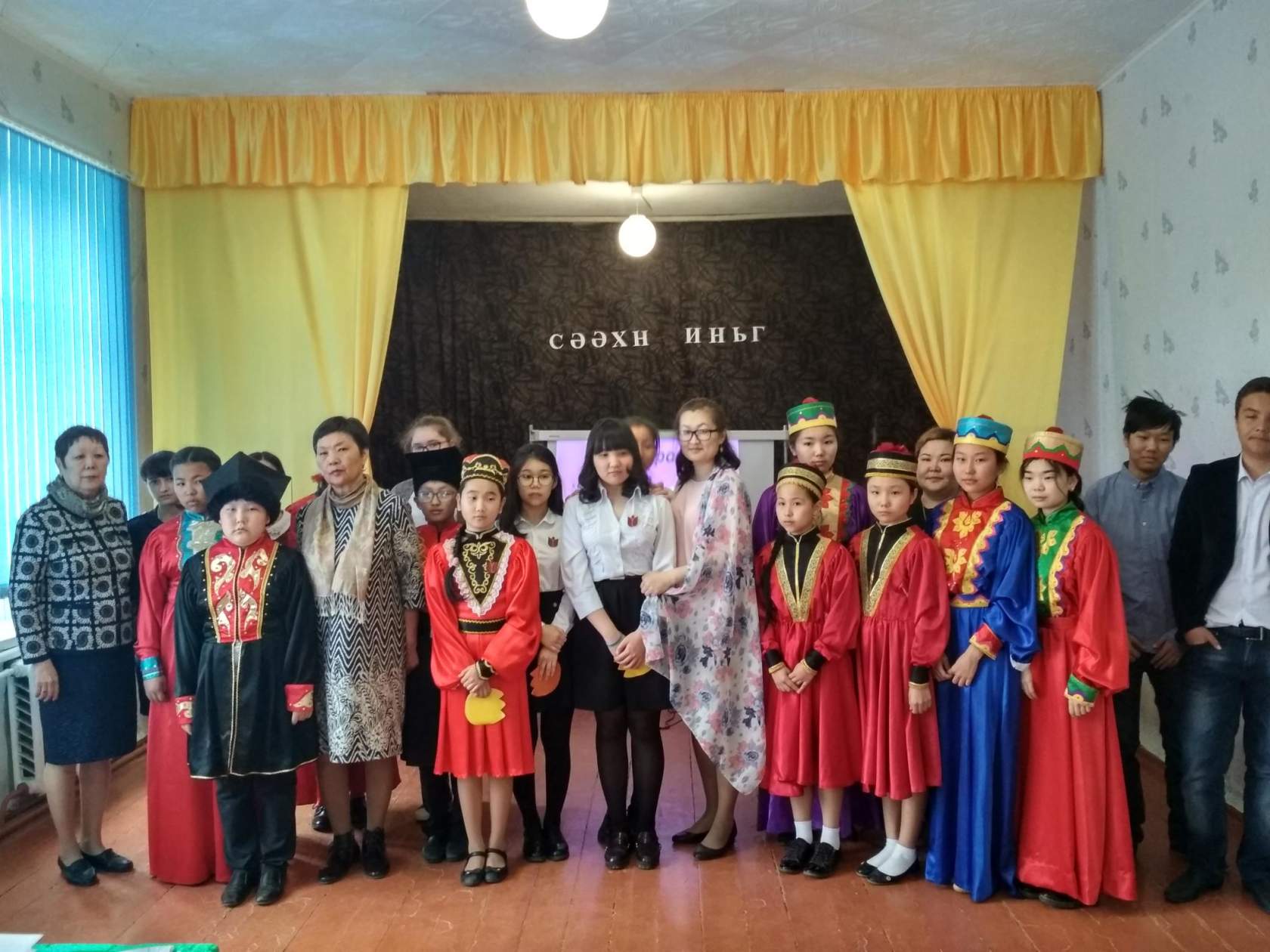 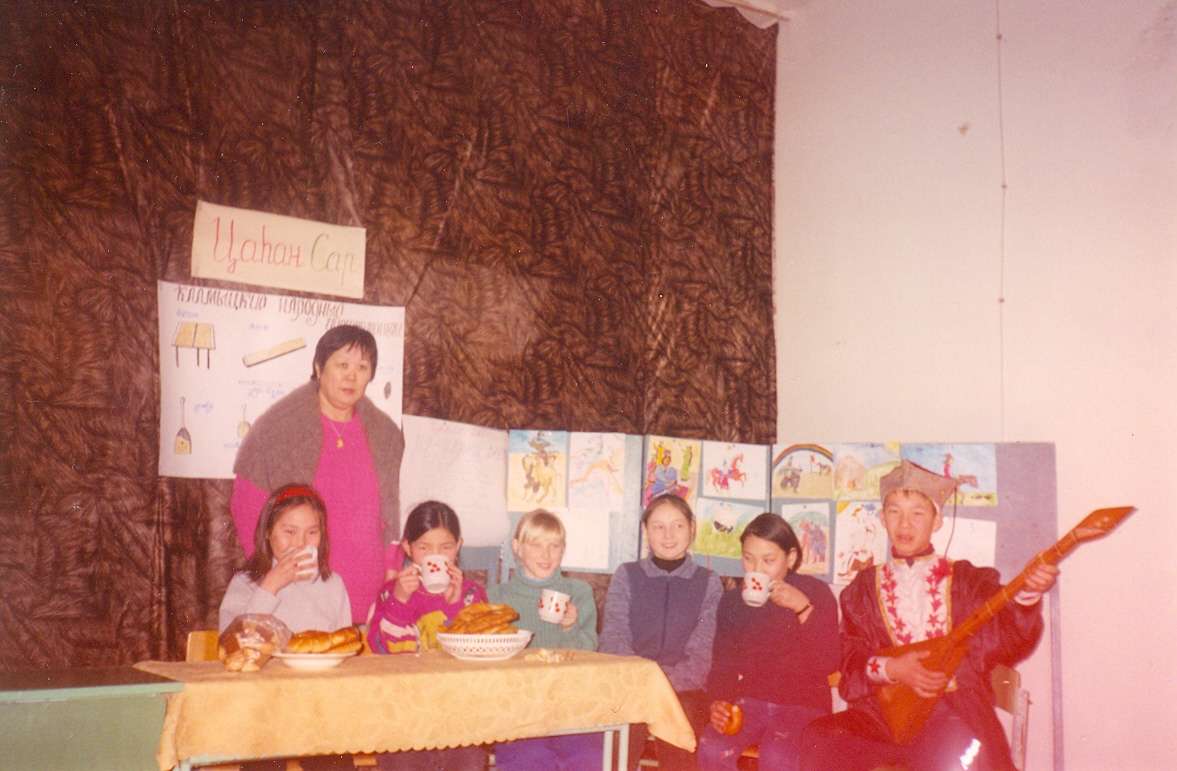 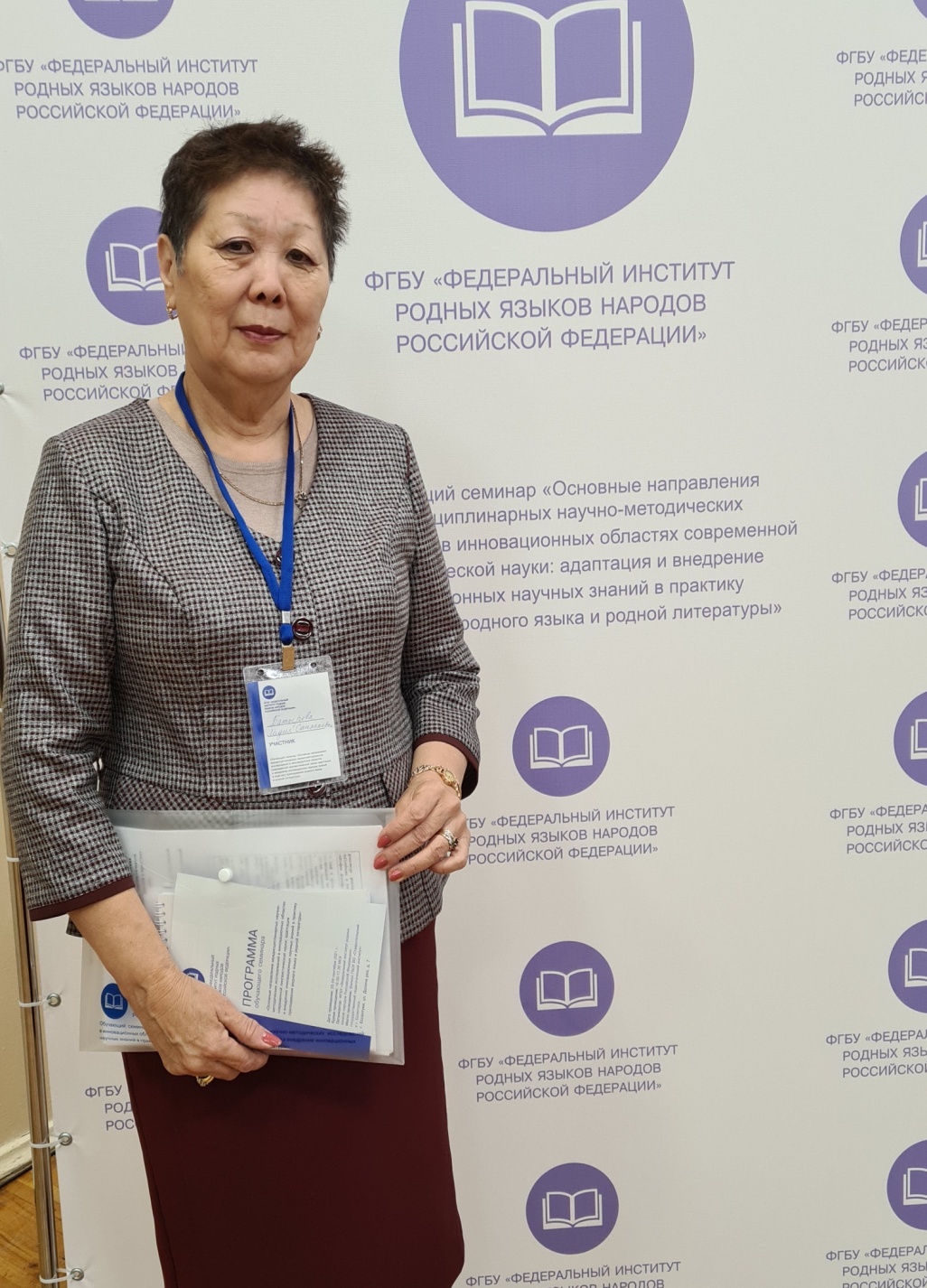 Ф.И.О.   Батырова Лидия СанжиевнаДата рождения: 01.09.1957 г.Место рождения: с. Кануково  Сарпинского районаРеспублики КалмыкияОбразование: высшееДолжность:  учитель родного(калмыцкого) языка и литературыМесто работы:  МКОУ «Кировская СОШ» Сарпинский район, Республика Калмыкия.Стаж работы: 44 годаНаименование мероприятияНаименование мероприятия2016 – 20172016 – 20172016 – 20172016 – 20172016 – 2017Наименование мероприятияКонкурс творческих работ, посвященного 130-летию со дня рождения Н. О. Очирова8МуниципальныйПризер Кикеева Светлана ВикторовнаГрамотаНаучно-практическая конференция школьников «Первые шаги в науку». Направление: «Литературное наследие и литературное творчество, калмыцкая литература»11МуниципальныйI местоМартынова Байрта ЮрьевнаГрамота Научно-практическая конференция школьников «Первые шаги в науку». Направление: «Литературное наследие и литературное творчество, калмыцкая литература»11РеспубликанскийII местоМартынова Байрта ЮрьевнаГрамота 2017-20182017-20182017-20182017-20182017-2018Научно-практическая конференция школьников «Первые шаги в науку». Направление «Краеведение, история и юриспруденция»9МуниципальныйIII местоКикеева Светлана ВикторовнаГрамота Научно-практическая конференция школьников «Первые шаги в науку». Направление «Краеведение, история и юриспруденция»9РеспубликанскийУчастие Кикеева Светлана ВикторовнаЗаочный конкурс детских творческих работ «13 лет, 13 дней». Номинация: конкурс чтецов «Память в наследство» (на калмыцком языке)10МуниципальныйII местоБадмаева Радмила АндреевнаГрамотаРеспубликанский конкурс письменного творчества «Хроника школьной жизни». Номинация «Рассказ на тему «Случай из школьной жизни» на русском языке»9Республиканский Диплом II степениКикеева Светлана ВикторовнаГрамота Конкурс исследовательских и проектных работ среди учителей калмыцкого языка и литературы, обучающихся ОУ. Номинация «Исследовательские работы» (5 – 9 классы). «О потенциале возрождения калмыцкого языка»9РеспубликанскийДиплом V степениКикеева Светлана ВикторовнаГрамотаXVI муниципальная конференция туристско-краеведческого движения «Бичкн Төрскм». Номинация: «Топонимика»10МуниципальныйII местоКикеева Светлана ВикторовнаГрамота XVI республиканская конференция туристско-краеведческого движения «Бичкн Төрскм». Номинация: «Топонимика»10РеспубликанскийУчастиеКикеева Светлана ВикторовнаГрамота XVI муниципальная конференция туристско-краеведческого движения «Бичкн Төрскм». Номинация: «Литературное краеведение»10МуниципальныйII местоБадмаева Радмила АндреевнаГрамотаXVI республиканская конференция туристско-краеведческого движения «Бичкн Төрскм». Номинация: «Литературное краеведение»10РеспубликанскийV местоБадмаева Радмила АндреевнаГрамотаIII республиканский конкурс сказочного и изобразительного творчества «Новогоднее вдохновение». Номинация «Авторская новогодняя сказка на русском языке»10РеспубликанскийДиплом I степениКикеева Светлана ВикторовнаГрамота Конкурс методических разработок «Память о Холокосте – путь к толерантности». Номинация «Творческая работа (стихотворение)»10РеспубликанскийIV местоКикеева Светлана ВикторовнаГрамотаЗаочный конкурс научно-практической конференции школьников «От исследования – к научному поиску». Секция «Гуманитарная»10МуниципальныйIII местоКикеева Светлана ВикторовнаГрамота Конкурс исследовательских и творческих работ «Герои Калмыкии», посвященного Дню Героя Отечества, номинация «Литературная: стихотворения» - «Дорогами войны»10РеспубликанскийIV местоКикеева Светлана ВикторовнаГрамотаКонкурс исследовательских и творческих работ «Герои Калмыкии», посвященного Дню Героя Отечества, номинация «Литературная: Стихотворения на калмыцком языке» «Делгə Эрднин Санлд»10Республиканский III местоКикеева Светлана ВикторовнаГрамотаКонкурс исследовательских и творческих работ «Герои Калмыкии», номинация «Литературная: Стихотворения на русском языке» «Героям - партизанам Калмыкии»7РеспубликанскийIII местоПолынов Вячеслав АнтоновичГрамота 2018-20192018-20192018-20192018-20192018-2019Муниципальный конкурс «13 лет, 13 дней». Ноябрь 2018 г.11МуниципальныйI местоБадмаева Радмила АндреевнаГрамота Всероссийский конкурс «Моя Россия». Январь 2019 г. (стихи) Заочный.8ВсероссийскийIII местоПолынов Вячеслав АнтоновичДиплом Всероссийский конкурс «Моя Россия». Январь 2019 г. (стихи) Заочный.11ВсероссийскийIII местоКикеева Светлана ВикторовнаДипломВсероссийский конкурс «Гармония мира» – базовые национальные ценности. Октябрь 2018 г. 10ВсероссийскийI местоКикеева Светлана ВикторовнаДипломВсероссийский конкурс «Гармония мира» – базовые национальные ценности. Октябрь 2018 г.7ВсероссийскийIII местоПолынов Вячеслав АнтоновичДиплом Всероссийский конкурс «Гармония мира» – базовые национальные ценности. Октябрь 2018 г.8Всероссийский III местоПеревозчикова АринаДипломЭссе на тему «Цаган Сар». Январь 2019 г.11Республиканский V местоКикеева Светлана ВикторовнаДипломВсероссийский конкурс «Мои любимые животные» – рассказ. Март 2019 г. 11ВсероссийскийII местоКикеева Светлана ВикторовнаДиплом Всероссийский конкурс «Прекрасный день – 8 марта» – рассказ. Март 2019 г.11ВсероссийскийI местоКикеева Светлана ВикторовнаДиплом«Первые шаги в науку»: «Образ русской женщины в калмыцкой литературе о депортации» (на примере рассказа А. Бадмаева «Голубоглазая каторжанка» и стихотворения В. Шакуева «Анастасия Пригодина»11МуниципальныйI местоКикеева Светлана ВикторовнаГрамота 